El siguiente es el documento presentado por el Magistrado Ponente que sirvió de base para proferir la providencia dentro del presente proceso. El contenido total y fiel de la decisión debe ser verificado en la Secretaría de esta Sala. 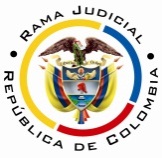 RAMA JUDICIAL DEL PODER PÚBLICOTRIBUNAL SUPERIOR DEL DISTRITO JUDICIAL DE PEREIRASALA CUARTA DE DECISIÓN LABORALProvidencia: 		Acepta desistimiento de la Acción de Tutela – 29 de marzo de 2017Radicación Nro. :	66001-31-05-005-2017-00043-01Accionante: 		Kevin Andrés Rayo BelloAgente oficioso:	Elena Patricia Bello Linares Accionado: 		Jefatura de reclutamiento y control de reservas de la Armada NacionalVinculados: 	Jefe de Personal del Batallón Fluvial de Infantería de Marina No.22 de Guapi Cauca; Comandante de Batallón de Infantería de Guapi Cauca; Comandante Batallon Fluvial de Infantería de Marina No.42 de Guapi Cauca       MAGISTRADA: OLGA LUCÍA HOYOS SEPÚLVEDAPereira, veintinueve (29) de marzo de dos mil diecisiete (2017)El día 21-03-2017, es asignada a este Despacho la tutela interpuesta por el joven Kevin Andrés Rayo Bello a través de la agente oficioso Elena Patricia Bello Linares en contra de la Jefatura de reclutamiento y control de reservas de la Armada Nacional, con la cual solicitaba se tutele el derecho de petición.El 29-03-2017, la agente oficio radica escrito por medio del cual informa que desiste de la tutela de la referencia porque a su hijo Kevin Andrés le dieron salida del Batallón, otorgándole de esta forma el derecho que se estaba solicitando con la tutela.Teniendo en cuenta que el artículo 26 del Decreto 2591 de 1991, establece la posibilidad de “desistir de la tutela” en el trámite de la misma, es procedente admitir la solicitud de desistimiento, sin perjuicio de lo previsto en el inciso final de este artículo: “Cuando el desistimiento hubiere tenido origen en una satisfacción extraprocesal de los derechos reclamados por el interesado, el expediente podrá reabrirse en cualquier tiempo, si se demuestra que la satisfacción acordada ha resultado incumplida o tardía.”. Por lo anterior, esta Magistratura del TRIBUNAL SUPERIOR DEL DISTRITO JUDICIAL SALA CUARTA LABORAL DE PEREIRA, RESUELVEPRIMERO.- ACEPTAR el desistimiento del trámite de la acción de tutela presentada por el joven Kevin Andrés Rayo Bello a través de la agente oficioso Elena Patricia Bello Linares, sin perjuicio de lo establecido en el inciso final del artículo 26 del Decreto 2591 de 1991. SEGUNDO.- ARCHÍVESE la presente acción, una vez ejecutoriado este auto.TERCERO.- HÁGANSE las comunicaciones y anotaciones correspondientes. NOTIFÍQUESE Y CÚMPLASE OLGA LUCÍA HOYOS SEPÚLVEDA Magistrada